ПЛОВДИВСКИ УНИВЕРСИТЕТ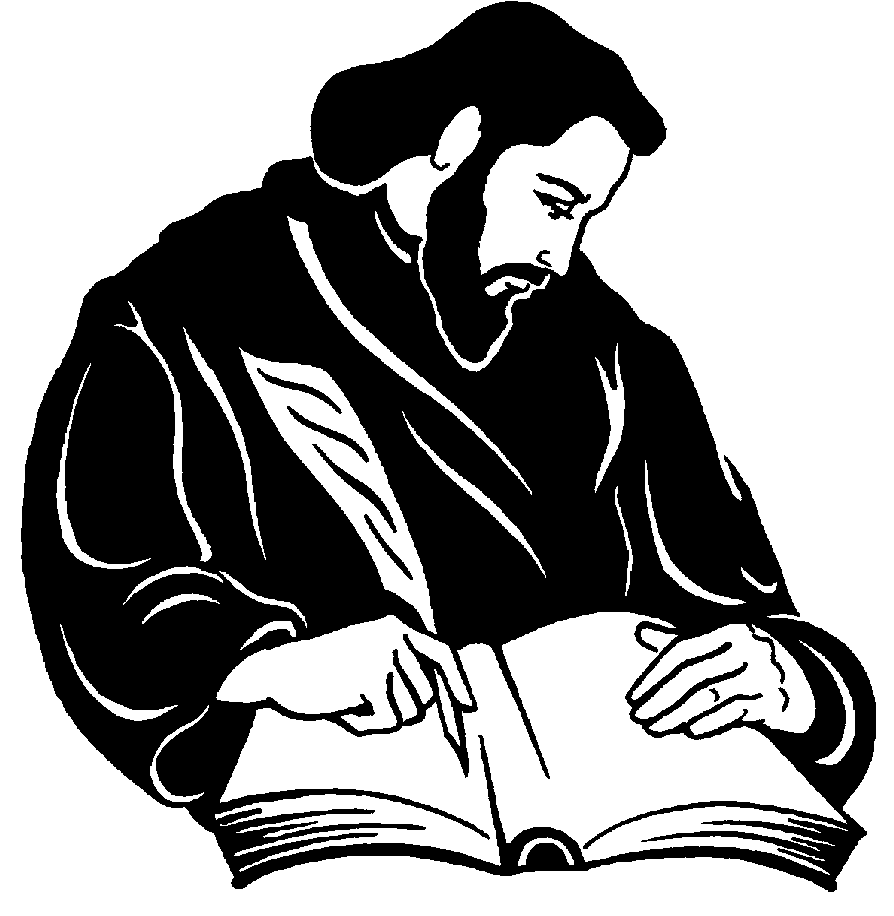 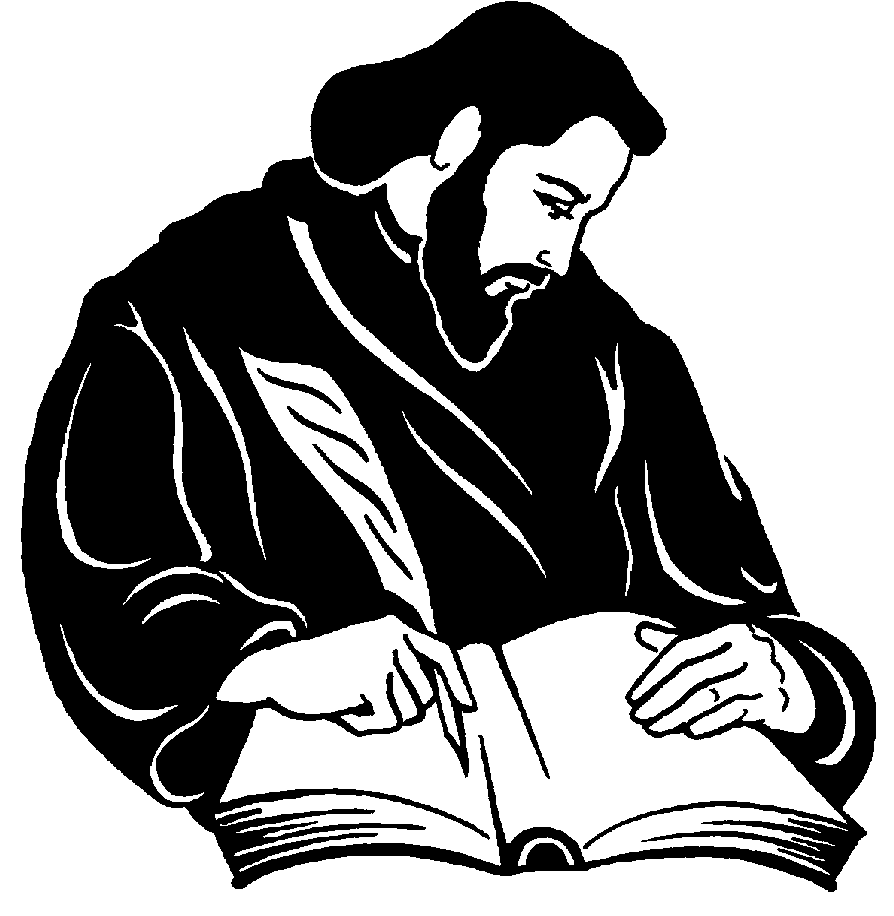 ”ПАИСИЙ ХИЛЕНДАРСКИ” България 4000  гр. Пловдив ул. “Цар Асен” № 24;  Централа: (032) 261 261  Декан: (032) 261 402  факс (032) 261 403   e-mail: chemistry@uni-plovdiv.bgУЧЕБНА ПРОГРАМАФакултетХИМИЧЕСКИКатедраХимична технологияПрофесионално направление (на курса)4.2 Химически науки СпециалностХранителна химия (задочно обучение за неспециалисти)ОПИСАНИЕНаименование на курсаНаучно-изследователска практика ІКод на курсаТип на курсаЗадължителен Равнище на курса (ОКС)МагистърГодина на обучениевтораСеместърІІІБрой ECTS кредити6Име на лектораПроф. д-р Гинка Антова, гл.ас.д-р Жана ПетковаУчебни резултати за курса Анотация Учебните занятия по дисциплината „Научно - изследователска практика І” имат за цел да запознаят студентите с основните методи за анализ на липиди и липидсъдържащи продукти. Работата в научните лаборатории на катедрата разширява и затвърдява придобитите знания от лекционните курсове през първия семестър и позволява на студентите да придобият теоретична подготовка по основните методи за анализ на липиди (титриметрични, тегловни, хроматографски и спектрофотометрични), както и практически умения за изследване на различни липидсъдържащи хранителни продукти.КомпетенцииУспешно завършилите обучението по тази дисциплина:1. Ще знаят:теоретичните основи на методите за изследване на липиди и липидсъдържащи хранителни продукти;да извършват анализи и да определят физикохимичните и химичните показатели на липиди и продукти от тях.2. Ще могат:да охарактеризират липидите и липидсъдържащите хранителни продукти по отношение на техните физични и химични показатели;да дават оценка за качеството и годността на хранителните продукти, на базата на техния състав и физикохимични показатели.Начин на преподаванеПредварителни изисквания (знания и умения от предходното обучение) Задължително изискване е студентите да са изучавали курсовете по: Аналитична химия, Инструментални методи за анализ, Органична химия, Биоорганична химия, Хранителна химия, Химия на хранителните продукти – І част.Студентите трябва да имат познания по следните теми:теоретична подготовка по органична химия и биохимия, химични и физични свойства на органичните съединения, методи за тяхното получаване, взаимовръзката между структурата и свойствата на органичните съединения, строеж и свойства на ензими, витамини, аминокиселини и др.;теоретична подготовка по основните методи за анализ на хранителни продукти – титриметрични, тегловни, хроматографски и спектрофотометрични методи;теоретична подготовка по принципа на действие и възможностите на съвременната аналитична апаратура.Препоръчани избираеми програмни компонентиМетоди за анализ на хранителни продукти, Комбинирани хроматографски техники, Съвременни тенденции в пробоподготовкатаТехническо осигуряване на обучениетоНаучна литература, нормативни документи – стандарти, регламенти и препоръки на българското законодателство и Световната здравна организация;Лабораторно оборудване и апаратура за анализ на хранителни продукти;Апаратура за изследване на оксидантна стабилност на липиди;Апаратура за течно-течна хроматография на органични съединения;Апаратура за газово хроматографски анализ на органични съединения;Апаратура за тънкослойна хроматография за разделяне на органични съединения;Апаратура за определяне на физикохимични показатели на органични съединения - спектрофотометри, вискозиметри, рефрактометри и др.;Използване на материалните бази на промишлените предприятия от хранително-вкусовата промишленост.Съдържание на курсаУчебните занятия по дисциплината „Научно - изследователска практика І” дават възможност на студентите да се запознаят и да усвоят основни съвременни методи за анализ на липиди. Работата в научните лаборатории позволява на студентите да придобият теоретична подготовка по основните методи за анализ на липиди (титриметрични, тегловни, хроматографски и спектрофотометрични), както и практически умения за изследване на различни липидсъдържащи хранителни продукти. Студентите получават знания и опит за решаване на практически въпроси от ежедневната химическа практика за окачествяване на липидсъдържащи хранителни продукти по отношение на определяне съдържанието на основните нутриенти и биологично активни компоненти, както и определяне на основните физикохимични показатели на липидите и на хранителните продукти.Тематично съдържание на учебната дисциплинаА/ ЛекцииНе Форми на текущ контрол:Текущ контрол върху теоретичната част на упражненията и лабораторната работа на студентитеБ/ Упражнения по  Научно-изследователска практика ІВ/ Самостоятелна подготовка: Студентите трябва да представят курсова работа, включваща разработване на тема върху състава и свойствата на различни групи хранителни продукти, както и влиянието на съпътстващите вещества върху качеството на различните храни, образуването на странични продукти при тяхното производство и съхранение.Курсовата работа се предава в писмен вид в края на семестъра.БиблиографияПланирани учебни дейности и методи на преподаване	Лабораторната работа по Научно-изследователска практика І се провежда в обзаведените научни лаборатории за анализ на липиди. По време на работата в лабораториите студентите усвояват нужните за успешната им реализация практически умения за извършване на анализ на липиди и липидсъдържащи хранителни продукти.Занятията включват експериментална част върху конкретни научни задачи, описание на проведения експеримент и на получените резултати, при изпълнение на поставената задача.В рамките на курса има планирана самостоятелна курсова работа.Всички учебни материали (нормативни документи – стандарти, регламенти и препоръки на българското законодателство и Световната здравна организация, справочници с данни, необходими за курсовата работа, както и помощни материали за самостоятелна подготовка по дисциплината) са достъпни за студентите, като се осигуряват от преподавателите. Методи и критерии на оценяванеДисциплината приключва с текуща оценка. Крайната оценка по дисциплината се формира от 2 компонента: резултати от текущия контрол върху лабораторната работа на студентите и резултати от защитата на самостоятелно разработената курсова работа. Оценката се изчислява по следната формула:50% от оценката от курсовата работа + 50% от оценката от текущия контрол.	Студентите имат право да се запознаят с мотивите за поставената оценка.Всички писмени работи се съхраняват в продължение на 1 година от датата на оформяне на крайната оценка.Език на преподаванеБългарски Изготвил описаниетоПроф. д-р Гинка Антова .......................................Гл. ас. д-р Жана Петкова ......................................Аудиторно: 45 ч.Лабораторни упражнения (45 часа)Извънаудиторно: 135 ч.Самостоятелна подготовкаКурсова работаКонсултацииТемачасове1. Анализи на маслодайни семена. Определяне на масленост, влага, сурова целулоза, протеини, въглехидрати и минерални вещества.152. Анализ на растителни масла. Определяне на основни физикохимични показатели и съдържание на биологично активни вещества в тях.153. Анализи на мляко и млечни продукти. Определяне на масленото съдържание по метода на Smidt-Boudzynski Ratzlaff и Röse-Gottlieb.104. Посещение на предприятие от сферата на хранително-вкусовата промишленост и на химическа лаборатория за анализ на храни.5Общ брой часове:45АвторЗаглавиеИздателствоГодинаСтандарти, регламенти и препоръки на българското законодателство и Световната здравна организация (БДС, ISO и др.)Стандарти, регламенти и препоръки на българското законодателство и Световната здравна организация (БДС, ISO и др.)Стандарти, регламенти и препоръки на българското законодателство и Световната здравна организация (БДС, ISO и др.)Стандарти, регламенти и препоръки на българското законодателство и Световната здравна организация (БДС, ISO и др.)Цв. ОбретеновХранителна химияПолиграф 93, Пловдив2002S. Suzanne Nielsen (Editor)Food Analysis, 4th EditionSpringer New York, Dordrecht, Heidelberg, London2010H. D. Belitz, W. Grosch, P. SchieberleFood Chemistry, 3rd Edition and Food Chemistry, 4th revised and extended EditionSpringer Berlin, Heidelberg, New York20042009Richard D. O’BrienFat and oils, Formulating and Processing for ApplicationsTaylor & Francis Group, Boca Raton, London New York2009R. E. Wrolstad, T. E. Acree, E. A. Decker, M. H. Penner, D. S. Reid, St. J. Schwartz, Ch. F. Shoemaker, D. Smith, P. SpornsHandbook of Food Analytical Chemistry, Water, Proteins, Enzymes, Lipids, and CarbohydratesWiley-Interscience2004John M. DeManPrinciples of food chemistryAspen Publishers, Inc., Gaithersburg, Maryland1999Manual of methods of analysis of foods. Oils and fatsManual of methods of analysis of foods. Oils and fatsNew Delhi, India2005Food energy – methods of analysis and conversion factorsFood energy – methods of analysis and conversion factorsReport of a technical workshop, Rome2003